Рекомендации для родителей по теме недели «Осень»Побеседуйте с ребенком о времени года, которое наступило; закрепите в речи ответ: «Наступила осень». Нарисуйте картинку с изображением осени, попробуйте составить по ней рассказ об осени. Используйте в рассказе следующие фразы: «Стало холодно; часто идут дожди; небо хмурое, серое; листья на деревьях стали красными и желтыми; улетают птицы; люди собирают урожай овощей и фруктов, ходят в лес за грибами и ягодами».Понаблюдайте приметы осени на прогулке, найдите листики березы, дуба, клена, тополя, научите ребенка узнавать и различать их.Повторите с ребенком стихотворение: Листья осенние тихо кружатся,Листья нам под ноги тихо ложатся.И под ногами шуршат, шелестят,Будто опять закружиться хотят.Предлагаем из природного материла, листьев сделать с детьми дома поделку.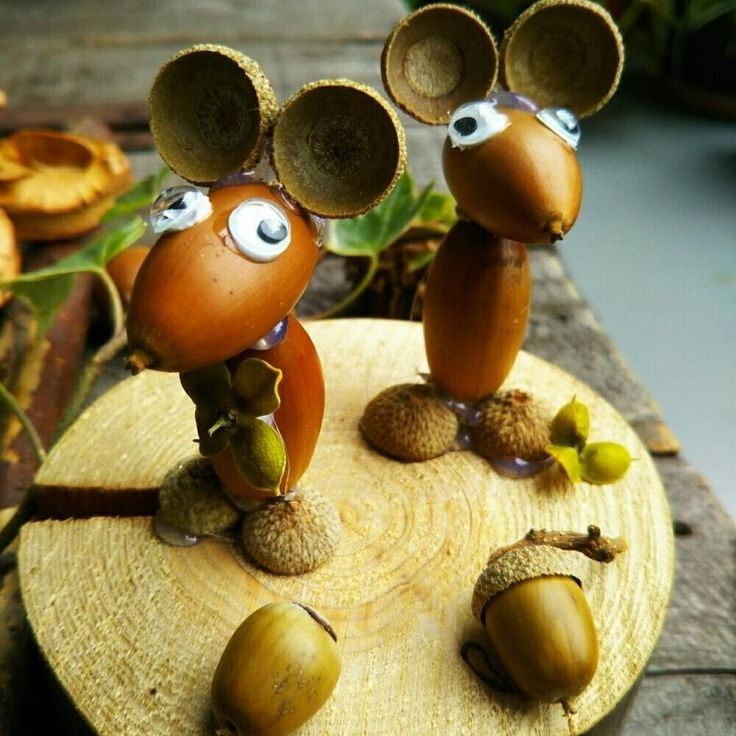 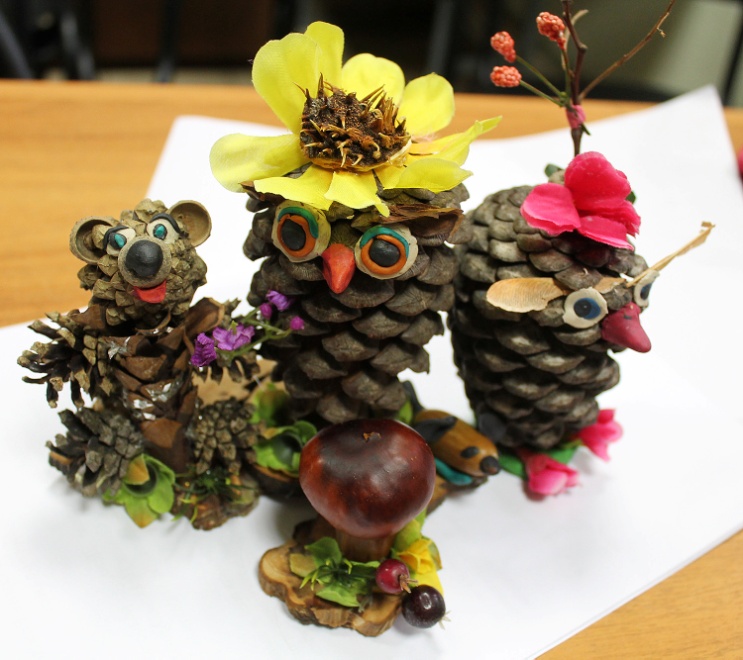 Желаем творческих успехов!